Quiz - Review Questions: Probability
When drawing one card from a deck of cards, hearts are _____ likely to be drawn when compared to any other suit.An  event is one that cannot happen. A letter is chosen at random from the word 'mathematics'. What is the probability that it is not a vowel?Match each event on the left with its probability on the right.Top of FormOne card is drawn from a set of ten cards, numbered from 1 to 10. Match each event on the left with its probability on the right.Our team has a 60% chance of winning a football match. What is the probability that we will not win the football match?What is the probability of throwing an even number when you throw a die?There is one chance in _____ of tossing two backs with two coins.There is one chance in  of drawing a heart or a diamond from a pack of cards.  An  event is one that cannot happen. The name of one day of the week is chosen at random. What is the probability that it contains the letter 's'?Two coins are tossed. What is the probability that they land with one front and one back?Match each event on the left with its probability on the right.Match each event on the left with its probability on the right.A spinner has 24 segments: 3 red, 4 blue, 6 green and the rest black. Match each event on the left with its probability on the right.Three children are born into a family. What is the probability that they are all girls?Two dice are thrown and the scores are added. What is the probability that the total is less than 5?One card is drawn from a set of ten cards, numbered from 1 to 10. Match each event on the left with its probability on the right.The opposite of impossible is ___.Throwing a 6 on a die is  likely than throwing an odd number. A month is selected at random from the months in the year. Match the event on the left with its probability on the right.morelessequally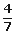 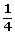 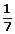 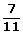 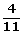 4.1 an even number is thrown on a die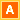 4.2 two coins land on fronts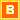 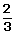 4.3 a card drawn from a full pack is a queen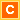 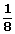 4.4 a number less than 5 is thrown on a die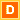 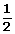 4.5 all three children in a family are boys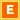 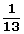 5.1 the card is 100.35.2 the card is 200.55.3 the card is an odd number0.15.4 the card is above 60.45.5 the card is not divisible by 3040%100%60%30%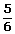 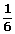 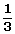 53246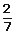 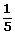 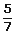 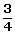 13.1 a horse will win the next Dubai World Cupimpossible13.2 you throw a 7 on an ordinary diecertain13.3 a coin lands on backs50:5013.4 you win the lotterynot likely14.1 an even number is thrown on a die14.2 two coins land on fronts14.3 a card drawn from a full pack is a queen14.4 a number less than 5 is thrown on a die14.5 all three children in a family are boys15.1 it lands on red15.2 it lands on blue15.3 it lands on green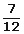 15.4 it is neither blue nor green15.5 it is black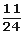 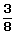 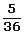 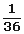 18.1 the card is 100.318.2 the card is 200.518.3 the card is an odd number0.118.4 the card is above 60.418.5 the card is not divisible by 30certainunlikelypossiblelikely23.1 the month has at least 28 days23.2 the month begins with the letter ‘m’23.3 the month has 31 days023.4 the month begins with a vowel23.5 the month has 32 days123.6 the month ends in the letter ‘r’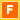 